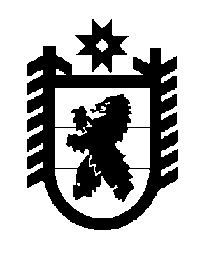 Российская Федерация Республика Карелия    ПРАВИТЕЛЬСТВО РЕСПУБЛИКИ КАРЕЛИЯПОСТАНОВЛЕНИЕ                                         от 9 июня 2016 года № 210-П  г. Петрозаводск О внесении изменений в постановление Правительства 
Республики Карелия от 30 декабря 2013 года № 380-ППравительство Республики Карелия п о с т а н о в л я е т:Внести в постановление Правительства Республики Карелия 
от 30 декабря 2013 года № 380-П «Об утверждении Порядка проведения оценки регулирующего воздействия проектов нормативных правовых актов Республики Карелия и экспертизы нормативных правовых актов Республики Карелия»  (Собрание законодательства Республики Карелия, 2013, № 12, 
ст. 2311; 2015, № 2, ст. 234; № 5, ст. 935; № 7 ст. 1405; Официальный интернет-портал правовой информации (www.pravo.gov.ru); 3 декабря 
2015 года, № 1000201512030005) следующие изменения:1) в пункте 2  слова «Министерство экономического развития» заменить словами «Министерство экономического развития и промышленности»;2)  в Порядке проведения оценки регулирующего воздействия проектов нормативных правовых актов Республики Карелия и экспертизы нормативных правовых актов Республики Карелия, утвержденном указанным постановлением:пункт 1 изложить в следующей редакции:«1. Настоящим Порядком определяются процедура оценки регулирующего воздействия проектов нормативных правовых актов Республики Карелия, устанавливающих новые или изменяющих ранее предусмотренные нормативными правовыми актами Республики Карелия обязанности для субъектов предпринимательской и инвестиционной деятельности, а также устанавливающих, изменяющих или отменяющих ранее установленную ответственность за нарушение нормативных правовых актов Республики Карелия, затрагивающих вопросы осуществления предпринимательской и инвестиционной деятельности, и процедура экспертизы нормативных правовых актов Республики Карелия, затрагивающих вопросы осуществления предпринимательской и инвестиционной деятельности (далее – ОРВ, проекты, акты), за исключением:а) проектов законов Республики Карелия, устанавливающих, изменяющих, приостанавливающих, отменяющих региональные налоги, а также налоговые ставки по федеральным налогам;б) проектов законов Республики Карелия, регулирующих бюджетные правоотношения;в) проектов  законов Республики Карелия, устанавливающих новые или изменяющих ранее предусмотренные нормативными правовыми актами Республики Карелия обязанности для субъектов предпринимательской и инвестиционной деятельности, а также устанавливающих, изменяющих или отменяющих ранее установленную ответственность за нарушение нормативных правовых актов Республики Карелия, затрагивающих вопросы осуществления предпринимательской и инвестиционной деятельности, внесенных в Законодательное Собрание Республики Карелия в порядке законодательной инициативы депутатами Законодательного Собрания Республики Карелия, представительными органами и главами муниципальных образований, прокурором Республики Карелия, региональными (республиканскими) общественными организациями и региональными отделениями (организациями, комитетами) общероссийских общественных организаций в лице их высших руководящих органов.»;пункт 3 изложить в следующей редакции:«3. ОРВ проектов проводится после их согласования с заинтересованными органами исполнительной власти Республики Карелия в целях выявления положений, вводящих избыточные обязанности, запреты и ограничения для субъектов предпринимательской и инвестиционной деятельности или способствующих их введению, а также положений, способствующих возникновению необоснованных расходов субъектов предпринимательской и инвестиционной деятельности и бюджета Республики Карелия.Экспертиза актов проводится в целях выявления положений, необоснованно затрудняющих осуществление предпринимательской и инвестиционной деятельности.»;в наименовании раздела IV слово «внедрения» заменить словом «проведения»;пункт 38 изложить в следующей редакции:«38. Ежегодно, не позднее 1 февраля года, следующего за отчетным, разработчиком осуществляется подготовка отчетов о проведении ОРВ проектов, экспертизы актов в соответствующих сферах деятельности (далее – отчеты) по форме, утвержденной Уполномоченным органом, и направление указанных отчетов Уполномоченному органу. Уполномоченным органом на основании представленных разработчиками отчетов ежегодно не позднее 15 февраля года, следующего за отчетным, готовится доклад о результатах проведения ОРВ проектов и экспертизы актов.»;в пункте 39 слово «внедрения» заменить словом «проведения».           Глава Республики  Карелия                       			      	        А.П. Худилайнен